TABUĽKAna hodnotenie diviačích klov podľa C. I. C.Oblasť..............................................................................Okres ................................................................................Poľovný revír ..................................................................Katastrálne územie ................................................  Dátum ulovenia: ......................................... Lovec (meno) ...............................................................................................................................Adresa lovca .................................................................................................................................Hmotnosť vyvrhnutého diviaka: ................................ kg.	 Vek ................... rokov	________________________________		________________________Miesto a dátum hodnotenia 				Trofej hodnotil(i)TECHNIKA MERANIA A HODNOTENIA DIVIAČÍCH KLOVMerajú sa s presnosťou na 1 mm, šírka dolných klov na 0,1 mm.Dĺžka dolných klov:meria sa po vonkajšom oblúku klov od ich koreňa až po hrot. Ak je Časť klov odlomená, meria sa len ich skutočná dĺžka.Šírka dolných klov:meria sa posuvným meradlom na najširšom mieste (toto zistíme viacerými meraniami). Abnormálne rozšíreniny a výrastky sa nezahrňujú do merania. Obvod horných klov:meria sa na najhrubšom mieste klov úzkym pásmom bez jeho premačkávania. Abnormálne výrastky sa nezahrňujú do merania.Prirážky za vzhľad klov:Prirážky: 0 až 5 bodov; 2 body na dolné a 3 body na horné kly		BodyDolné kly		jednostranne	obojstrannetmavohnedé až čierne sfarbenie zbrúsenia	0,5	1kruhovitý tvar klov, rovnomernosť vyklenutia hornej a vonkajšej plochy klov bez pozdĺžnych rýh (brázd),dobré zbrúsenie a dobre vytvorený hrot	0,5	1Horné klytmavohnedé až čierne sfarbenie zbrúsenia	0,5	1dobrý tvar, kruhovité zakrivenie	0,5	Iuzamknutosť (hroty klov sa pri položení do kružnice koreňmi k sebe dotýkajú alebo prekrývajú).	0,5	1Zrážkyza nepravidelný vzrast, zlé točenie, rôzne vyhnutia a iné chyby zrážame 0-10 bodov (drobnejšie odlomeniny z klov sa nepovažujú za chyby)		Body	jednostranne	obojstrannezabrúsenie dolných klov v dĺžke do 4 cm                          	1,5	3od 4,1 do 5,0 cm                                                              	0,5	1nad 5 cm		0	nesúmernosť dolných klov čo do dĺžky, šírky a tvaru		až 3nesúmernosť horných klov čo do dĺžky, šírky a tvaru		až 3nepomer medzi dolnými a hornými klami		až 1Na väčších výstavách poľovných trofejí sa 1. cenou odmeňujú diviačie kly od 120,00 CIC bodov a vyššie, II. cenou od 115,00 do 119,99 CIC bodov, III. cenou od 110,00 do 114,99 CIC bodov.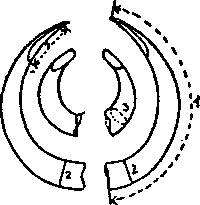 Šablóna pre hodnotenie tvaru klov a uzavretosti horných klov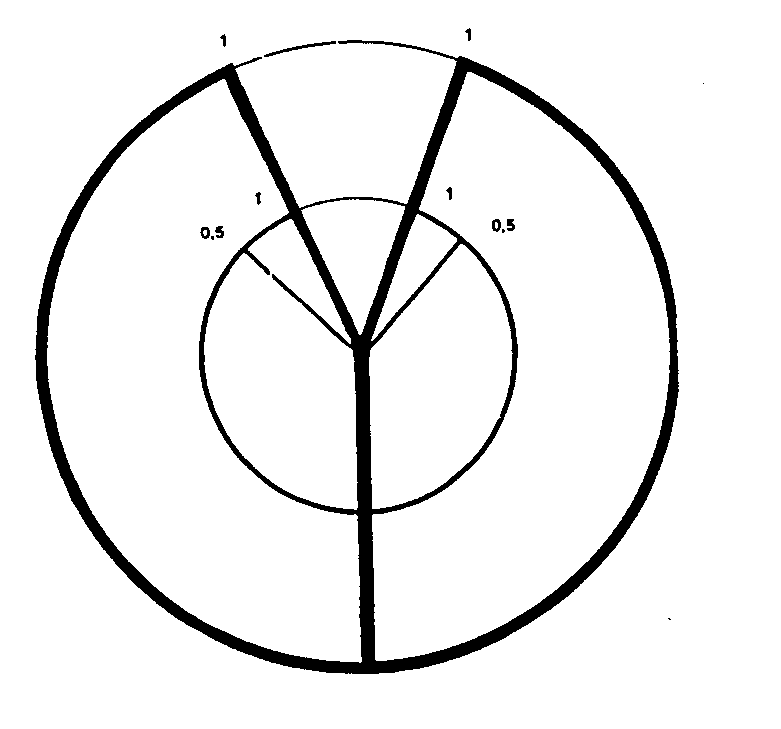 Koreňom k zvislej čiare sa uložia horné i dolné kly oblinou rovnobežne s kružnicouČíslo trofeje na prehliadke........................................................PriemerKonštantaBodypravého: ................................ cm1.   Dĺžka dolných klov ľavého: .................................  cm1,00pravého: ................................ cm2.   Šírka dolných klov ľavého: .................................  cm3,00pravého: ................................ cm3.   Obvod horných klovľavého: .................................  cmsúčet1,00P r i r á ž k y P r i r á ž k y P r i r á ž k y P r i r á ž k y 4.   Za dolné kly 0 – 2 body0 – 2 body      Za horné kly0 – 3 body 0 – 3 body Kladné body spoluKladné body spoluKladné body spoluZ r á ž k y  Z r á ž k y  Z r á ž k y  Z r á ž k y  5.    Zrážky za chyby klov 0 – 10 bodov 0 – 10 bodov Konečná bodová hodnota trofejeKonečná bodová hodnota trofejeKonečná bodová hodnota trofeje